О внесении изменений в постановление администрации поселка Березовка Березовского района от 18.08.2023 № 439 «Об утверждении административного регламента предоставления муниципальной услуги «Установление сервитута (публичного сервитута) 
в отношении земельного участка, находящегося в муниципальной собственности»В целях приведения муниципального нормативного правового акта в соответствие 
с Федеральным законом от 04.08.2023 № 430-ФЗ «О внесении изменений в Земельный кодекс Российской Федерации и отдельные законодательные акты Российской Федерации», руководствуясь постановлением администрации поселка Березовка от 28.03.2022 № 160 
«Об утверждении Порядка разработки и утверждения административных регламентов предоставления муниципальных услуг», Уставом поселка Березовка Березовского района Красноярского края,ПОСТАНОВЛЯЮ:Внести в постановление администрации поселка Березовка Березовского района 
от 18.08.2023 № 439 «Об утверждении административного регламента предоставления муниципальной услуги «Установление сервитута (публичного сервитута) в отношении земельного участка, находящегося в муниципальной собственности» следующие изменения:в приложении:в подпункте 2 пункта 8.1 слова «подпунктами 1, 2, 4 и 5» заменить словами «подпунктами 1, 2, 4, 4.1 и 5», дополнить словами «(за исключением случая, предусмотренного пунктом 10 статьи 39.42 Земельного кодекса Российской Федерации)»;в пункте 10.1:подпункт 4 изложить в следующей редакции:«4) копия соглашения, заключенного между заявителем и собственником линейного объекта, расположенного на земельном участке и (или) землях, в отношении которых подано ходатайство об установлении публичного сервитута, о технических требованиях и условиях, подлежащих обязательному исполнению при реконструкции, капитальном ремонте или сносе указанного линейного объекта, в случае, если осуществление публичного сервитута повлечет необходимость реконструкции, капитального ремонта или сноса указанного линейного объекта;»;подпункт 5 после слов «указанного сооружения,» дополнить словами «реконструкции или капитального ремонта его участка (части),»;подпункт 7 изложить в следующей редакции:«7) копия договора о прокладке, переустройстве, переносе инженерных коммуникаций, их эксплуатации в случае, если ходатайство об установлении публичного сервитута подано в целях, предусмотренных подпунктом 4.1 статьи 39.37 Земельного кодекса Российской Федерации;»;дополнить подпунктами 8 - 10 следующего содержания:«8) копия договора, на основании которого осуществляются реконструкция, капитальный ремонт линейных объектов в связи с планируемыми строительством, реконструкцией или капитальным ремонтом объектов капитального строительства, в случае, если ходатайство об установлении публичного сервитута подано лицом, указанным в подпункте 4.2 статьи 39.40 Земельного кодекса Российской Федерации;9) копия договора о подключении (технологическом присоединении) к сетям инженерно-технического обеспечения с указанием сторон такого договора и сроков технологического присоединения в случае, если ходатайство об установлении публичного сервитута подано в целях размещения инженерного сооружения, необходимого для подключения (технологического присоединения) объекта капитального строительства к сетям инженерно-технического обеспечения;10) копия проекта организации строительства, который является разделом проектной документации объекта капитального строительства и в составе которого определяются в том числе места временного складирования строительных и иных материалов, размещения строительной техники, возведения некапитальных строений, сооружений на срок строительства, в случае, если ходатайство об установлении публичного сервитута подано в целях, предусмотренных подпунктом 2 статьи 39.37 Земельного кодекса Российской Федерации.»;в подпункте 13.2.6 пункта 13.2 слова «подпунктами 1, 3 и 4» заменить словами «подпунктами 1, 3 - 4.1 и 6»;в приложении № 3 к Административному регламенту предоставления муниципальной услуги «Установление сервитута (публичного сервитута) в отношении земельного участка, находящегося в муниципальной собственности»:в примечании слова «в подпунктах 1, 2, 4 и 5» заменить словами «в подпунктах 1, 2, 4, 4.1 и 5».Контроль за исполнением настоящего постановления возложить на заместителя Главы поселка по благоустройству М.А. Ковалеву.Постановление вступает в силу в день, следующий за днем его официального опубликования в газете «Пригород» и подлежит размещению на официальном сайте администрации поселка Березовка Березовского района Красноярского края 
www.pgt-berezovka.ru.Исполняющий полномочияГлавы поселка Березовка                                                                                              А.Н. Сабуровп. Березовка«29» 09 2023                                                                                                               № 500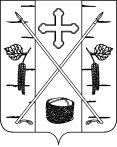 